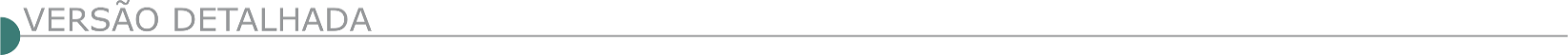 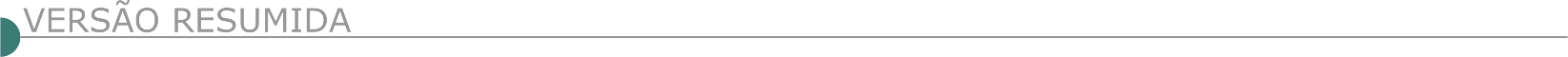 ESTADO DE MINAS GERAISPREFEITURA MUNICIPAL DE ÁGUA BOA - CONCORRÊNCIA 008/2024Objeto: pavimentação de vias urbanas em PMF - pré misturado a frio no Distrito de Palmeiras de Resplendor. Data De Abertura: 25/06/2024 às 08h30min. Os editais e seus anexos poderão ser adquiridos na sala da CPL na Avenida Espírito Santo, nº 14 – Centro - Água Boa - MG e pelo SITE: www.aguaboa.mg.gov.br.PREFEITURA MUNICIPAL DE ARAPONGA - RERRATIFICAÇÃO - CONCORRÊNCIA ELETRÔNICA Nº 008/2024Objeto: Execuções de obras de pavimentação asfáltica no município de Araponga-MG. A certificação se faz necessário tendo em vista ao atraso na liberação do Edital. Isto posto, o processo acontecerá na data de 25/06/2024, às 09h00min, tudo conforme Edital e TR. O Edital poderá ser retirado no site: www.araponga.mg.gov.br. O processo será realizado na plataforma www.bllcompras.org.br.PREFEITURA MUNICIPAL DE ARAXÁ - CONCORRÊNCIA ELETRÔNICA Nº 15.006/2024Objeto: Execução de melhorias de acessibilidade da avenida Hitalo Ros no município de Araxá/MG. Acolhimento das propostas 07/06/2024 a partir das 17:00 horas até 24/06/2024 às 09:00 horas. Abertura das Propostas de Preços e Início da sessão de disputa de preços dia 24/06/2024 às 09:05 horas. Local: www.licitanet.com.br. Para todas as referências de tempo será observado o horário de Brasília –DF. Edital disponível nos sites: www.licitanet.com.br e www.araxa.mg.gov.br no dia 07/06/2024. Setor de Licitações: (34)3691-7082PREFEITURA MUNICIPAL DE ATALÉIACONCORRÊNCIA N° 002/2024Objeto: Execução de obra de reforma da Praça Central no Município de Ataléia-mg. Abertura: 21/06/2024 às 08:30 horas. Será realizado no site www.licitardigital.com. Demais informações podem ser obtidas através do endereço eletrônico www.ataleia.mg.gov.br e também no prédio sede da Prefeitura Municipal de Ataléia, localizada na Rua Governador Valadares, 112, Centro, CEP 39.850-000 - Ataléia/MG.CONCORRÊNCIA N° 003/2024Objeto: Contratação de empresa especializada para execução de obras de melhoria de vias públicas com execução de calçamento e sinalização viária. Abertura: 21/06/2024 às 11:00 horas. Será realizado no site www.licitardigital.com. Demais informações podem ser obtidas através do endereço eletrônico www.ataleia.mg.gov.br e também no prédio sede da Prefeitura Municipal de Ataléia, localizada na Rua Governador Valadares, 112, Centro, CEP 39.850-000 - Ataléia/MG.PREFEITURA MUNICIPAL DE BOM JESUS DA PENHA CONCORRÊNCIA ELETRÔNICA 05/2024Objeto: contratação de empresa especializada em engenharia civil para obra de implantação de contorno viário, no município de Bom Jesus da Penha-MG. Abertura da sessão e início da disputa: 25/06/2024 às 08h30min. Acesso ao edital www.bomjesusdapenha.mg.gov.br. PREFEITURA MUNICIPAL DE BRAÚNAS - CONCORRÊNCIA ELETRÔNICA Nº 005/2024Objeto: Construção do Centro Comunitário do Córrego dos Candinhos, na zona rural de Braúnas-MG. Recurso: Resolução SEGOV n° 14 de 03 de abril de 2024. Abertura 24/06/2024, às 10h00min. Edital disponível no site www.braunas.mg.gov.br link licitações e na plataforma de licitações www.licitardigital.com.br. Informações (33) 3425-1115. Data: 06/06/2024.PREFEITURA MUNICIPAL DE CARANGOLACONCORRÊNCIA Nº 008/2024Objeto: EXECUÇÃO DE OBRA (S) E SERVIÇOS DE ENGENHARIA, COM UTILIZAÇÃO DE MÃO DE OBRA E MATERIAIS, OU SEJA, empreitada por preço unitário, para construção de uma pista de CAMINHADA NO PARQUE JEQUITIBÁ, no Município de Carangola/MG, conforme planilha orçamentária, cronograma físico-financeiro, memorial descritivo e de cálculo, projetos e/ou plantas, ETP, Termo de Referência e Anexos que integram o edital. ABERTURA DA SESSÃO: 24/06/2024, às 14:30min - INFORMAÇÕES: Pref. Municipal, Praça Cel. Maximiano,88, Centro, Carangola/MG - Tel: (32) 3741-9604.CONCORRÊNCIA Nº 007/2024Objeto: EXECUÇÃO DE OBRA (S) E SERVIÇOS DE ENGENHARIA, COM UTILIZAÇÃO DE MÃO DE OBRA E MATERIAIS, em regime de empreitada por preço unitário, visando a construção DE UMA ESCOLA MUNICIPAL DE ENSINO FUNDAMENTAL NO DISTRITO DE ALVORADA – PROJETO MÃOS DADAS, conforme projetos e/ou plantas, ETP, Termo de Referência e demais documentos anexos que integram este edital. ABERTURA DA SESSÃO: 24/06/2024, às 09:30min - Informações: Pref. Municipal, Praça Cel. Maximiano,88, Centro, Carangola/ MG –Tel: (32) 3741-9604.PREFEITURA MUNICIPAL DE CATAGUASES - CONCORRÊNCIA PÚBLICA Nº 001/2024Objeto: Execução de concreto betuminoso usinado a quente - CBUQ para manutenção das vias do Município de Cataguases. Data de realização: 24/06/2024 às 09h. Valor estimado: R$ 4.004.753,67. Disponibilidade do Edital: licitacaopmcataguases@gmail.com, no site da Prefeitura de Cataguases: www.cataguases.mg.gov.br e pelo portal de compras do Governo Federal: www.comprasgovernamentais.gov.br.PREFEITURA MUNICIPAL DE CHÁCARA - CONCORRÊNCIA N° 003/2024Objeto: Contratação de empresa para a pavimentação de trecho da Rua Walter de Almeida Bessa, centro, Chácara – MG., com recursos próprios, estaduais e federais, conforme condições e especificações contidas no Edital e seus anexos. A sessão Pública ocorrerá dia 25/06/2024 às 08:30 h. O edital poderá ser obtido eletronicamente no site oficial da Prefeitura Municipal de Chácara www.chacara.mg.gov.br, na plataforma Licitar Digital: https://ammlicita.org.br/ ou diretamente junto à Prefeitura Municipal de Chácara, localizada na Rua Heitor Cândido, nº 60, Centro, Chácara – MG. Informações (032) 3277-1014. E-mail: licitacao@chacara.mg.gov.br.PREFEITURA MUNICIPAL DE CACHOEIRA DE MINAS - CONCORRÊNCIA ELETRÔNICA Nº 4/2024Objeto: Execução de pavimentação em piso intertravado na estrada rural no bairro ribeirão das pedras. A data da realização do certame será no dia 21 de junho de 2024 às 09h00. A íntegra do Edital estará disponível aos interessados nos endereços eletrônicos www.portaldecompraspublicas.com.br e www.cachoeirademinas.mg.gov.br. Mais informações pelo telefone (35) 3472-1333.PREFEITURA MUNICIPAL DE CATAGUASES - CONCORRÊNCIA PÚBLICA Nº 1/2024Objeto: Execução de concreto betuminoso usinado a quente - CBUQ para manutenção das vias do município de Cataguases. Data de realização: 24/06/2024 às 09h Valor estimado: R$ 4.004.753,67 Fundamentação Legal: 14.133 de 01 de abril de 2021 Disponibilidade do Edital: licitacaopmcataguases@gmail.com, no site da Prefeitura de Cataguases: www.cataguases.mg.gov.br e pelo portal de compras do Governo Federal: www.comprasgovernamentais.gov.br.PREFEITURA MUNICIPAL DE CONCEIÇÃO DAS ALAGOAS - CONCORRÊNCIA ELETRÔNICA Nº 01/2024Objeto: Conclusão da obra do mercado municipal, abertura de propostas iniciais e início da sessão pública: 15/07/2024 ÀS 10H00. Maiores informações estarão à disposição na Prefeitura Municipal, na Rua Floriano Peixoto, 395 – Fone: (034) 3321-0029. No endereço eletrônico, www.licitanet.com.br, www.conceicaodasalagoas.mg.gov.br.PREFEITURA MUNICIPAL DE CORONEL XAVIER CHAVES - CONCORRÊNCIA ELETRÔNICA Nº 04/2024Objeto: Construção de um poço tubular profundo, para captação de água subterrânea, destinada ao abastecimento público na localidade Sossego em Coronel Xavier Chaves/Mg. Disputa: 21/06/2024, às 08h30min, na Plataforma LICITAPP, https://coronelxavierchaves.licitapp.com.br//. O edital está disponível no site www.coronelxavierchaves.mg.gov.br, mais informações no tel.: (32) 3357-1235/ (32) 9 9199-6496 (Whatsapp).PREFEITURA MUNICIPAL DE CUPARAQUE - CONCORRÊNCIA ELETRÔNICA N°004/2024Objeto: Construção da Creche no Distrito de Aldeia, no Município de Cuparaque. A abertura será dia 25/06/2024 às 13h00, na Plataforma Licitar Digital - www.licitardigital.com.br. Os interessados poderão obter informações na sala de reuniões da Prefeitura, na Rua Pedro Luciano Pinto, 829 - Centro, na Cidade de Cuparaque/MG, nos dias úteis no horário de 08h00 às 11h00 e das 13h00 às 16h00. Informações Tel/ Fax: (0x33) 3262-5130-5131. E-mail: licitacao@cuparaque.mg.gov.br.PREFEITURA MUNICIPAL DE DIVINOCONCORRÊNCIA ELETRÔNICA Nº 4/2024Objeto: Execução de Serviços de Adequação e Pavimentação de Estradas Vicinais, no Município de Divino-MG. A sessão será realizada através do Portal Eletrônico LICITANET no dia 12 de julho de 2024 às 09:00 horas A cópia do edital está disponibilizada no site da prefeitura municipal de Divino, através do sítio eletrônico www.divino.mg.gov.br, assim como no Portal Nacional de Contratações Públicas - "PNCP", podendo também ser requerida pelo e-mail: licitacao@divino.mg.gov.br. Os esclarecimentos necessários serão obtidos no Setor de Licitações da Prefeitura Municipal de Divino, situado na Rua Marinho Carlos de Souza, no 05, Centro, CEP 36.820-000, Divino - MG, Tel (032) 3743 0606.CONCORRÊNCIA ELETRÔNICA Nº 5/2024 Objeto: Execução de Serviços de Adequação e Pavimentação de Estradas Vicinais, no Município de Divino-MG. A sessão será realizada através do Portal Eletrônico LICITANET no dia 12 de julho de 2024 às 13:00 horas A cópia do edital está disponibilizada no site da prefeitura municipal de Divino, através do sítio eletrônico www.divino.mg.gov.br, assim como no Portal Nacional de Contratações Públicas - "PNCP", podendo também ser requerida pelo e-mail: licitacao@divino.mg.gov.br. Os esclarecimentos necessários serão obtidos no Setor de Licitações da Prefeitura Municipal de Divino, situado na Rua Marinho Carlos de Souza, no 05, Centro, CEP 36.820-000, Divino - MG, Tel. (032) 3743 0606.PREFEITURA MUNICIPAL DE DORES DE GUANHÃES - CONCORRÊNCIA ELETRÔNICO Nº 005/2024Objeto: Contratação de empresa para Calçamento em bloquete sextavado na Comunidade da Boa Vista - Dores de Guanhães, Entrega das propostas a partir do dia 10 de junho de 2024 no site https://licitanet.com.br. Encerramento de envio de Proposta e Habilitação e Início da Sessão Eletrônica dia 24de junho de 2024 às 09hs00min. O edital e anexos encontram-se disponível no site do município https://doresdeguanhaes.mg.gov.br ou portal https://licitanet.com.br. Informações e esclarecimentos protocolados via e-mail: licitacao@doresdeguanhaes.mg.gov.br.PREFEITURA MUNICIPAL DE ESPERA FELIZ - CONCORRÊNCIA ELETRÔNICA Nº 17/2024Objeto: pavimentação asfáltica em CBUQ das Ruas (Jose Sebastiao Martins, Zilda Maria Jose Muniz e Rua Caparaó). Data 21/06/2024 às 09:30 horas. O edital completo encontra – se disponível no site: www.licitanet.com.br/.PREFEITURA MUNICIPAL DE ESPINOSA - PREGÃO ELETRÔNICO N°01/2024Objeto: Manutenção, reparação de vias públicas, bem como os imóveis da administração. Prazo para envio de propostas: de 10/06/2024 a 25/06/2024 às 07:30h, data de abertura: 25 de junho de 2024 às 08:00h. Disponibilização do edital, endereço eletrônico: https://app.ammlicita.org.br e https://licitar.digital. Maiores Informações podem ser obtidas através do E-MAIL: licitacao.espinosamg2@hotmail.com.PREFEITURA MUNICIPAL DE FRANCISCO DUMONT - CONCORRÊNCIA PRESENCIAL Nº 002/2024Objeto: Execução de obra de engenharia para realizar a Conclusão da Pavimentação com Blocos Sextavados de Concreto na Rua Coração de Jesus, localizada no bairro Alto Esplanada II, no município de Francisco Dumont/MG. Data da abertura da sessão: 24/06/2024 as 08:00 horas. Maiores informações: (038) 99800-1301 - S. Licitação, Praça da Matriz, 285, Centro, Francisco Dumont/MG - e-mail: franciscodumontlicitacao@gmail.com.PREFEITURA MUNICIPAL DE GUANHÃES - CONCORRÊNCIA ELETRÔNICA Nº 001/2024Objeto: Contratação de empresa para realização de pavimentação da Rua Argentina, no Bairro Nações, município de Guanhães – MG. Site: www.licitardigital.com.br no dia 26/06/2024 às 09h. Maiores informações no Setor de Licitação, na sede da Prefeitura Municipal de Guanhães ou pelo telefone (33) 3421-1501, das 13h30 às 17h horas, e ainda pelo e-mail licitacoes@guanhaes.mg.gov.br ou site: www.guanhaes.mg.gov.br.PREFEITURA MUNICIPAL DE GUAXUPÉ - EMURB - EMPRESA MUNICIPAL DE URBANIZAÇÃO - CONCORRÊNCIA Nº 001/2024Objeto: Execução de reforma do Cemitério Parque Alto da Colina, localizado na Av Maria Gabriela Monteiro Mello, 1000 em Guaxupé/MG. As propostas e documentos pertinentes serão recebidos virtualmente no site www.ammlicita.org.br até o dia 24 de junho de 2024 às 09:00hs (Horário de Brasília), quando iniciará a fase de lances, conforme especificações e normas contidas no Edital e seus Anexos, disponíveis no endereço eletrônico acima e no site www.guaxupe.mg.gov.br, onde o Edital poderá ser baixado a partir do dia 07 de junho de 2024. VISITA TÉCNICA OPCIONAL: Poderá ser agendada na Secretaria Municipal de Obras e Serviços Públicos, endereço Praça Paulo Carneiro, 87 – Centro – Guaxupé/ MG – fone (35) 3559-1089 com a servidora Fernanda para ser realizada entre os dias 10 de junho de 2024 a 21 de junho de 2024, nos horários das 09:00 as 11:00 horas e das 14:00 as 16:00 horas. Maiores informações relativas a presente licitação: Maiores informações na EMURB - Empresa Municipal de Urbanização de Guaxupé, fone (35)3559-1099 e no site www.guaxupe.mg.gov.br.PREFEITURA MUNICIPAL DE GUIRICEMA - CONCORRÊNCIA ELETRÔNICA Nº 6/2024Objeto: Construção civil para a execução da obra de calçamento em bloquete e drenagem pluvial na Rua Projetada - Distrito de Vilas Boas - no Município de Guiricema-MG. O edital e seus anexos encontram-se à disposição no site oficial do município www.guiricema.mg.gov.br.PREFEITURA MUNICIPAL DE ITAOBIM - CONCORRÊNCIA ELETRÔNICA Nº 9/2024Objeto: Construção civil para prestação de serviços da Cobertura da Praça de Eventos no Município de Itaobim-MG. A abertura das Propostas de Preços dar-se-á no dia 01/07/2024 às 09 (nove) horas, LOCAL DA SESSÃO PÚBLICA: plataforma de licitações www.licitardigital.com.br. Disponibilização do edital e informações nos endereços eletrônico www.licitardigital.com.br e www.itaobim.mg.gov.br. Contato: (033) 3734-1157 / 3734-1397 ou e-mail licitacao@itaobim.mg.gov.br.PREFEITURA MUNICIPAL DE ITAÚ DE MINAS - PREGÃO ELETRÔNICO 018/2024Objeto: Locação de equipamentos, implementos, máquinas e caminhões, a serem utilizados nas execuções de serviços de interesse da municipalidade, c/motoristas habilitados e veículos devidamente licenciados, em regime de execução parcelada, durante 12 meses que realizará licitação dia 21/06/2024, às 08h20min, no endereço eletrônico: http://itaudeminas.mg.gov.br/pregao-eletronico. Contatos: 35-3536-4995, licitacao@itaudeminas.mg.gov.br, www.itaudeminas.mg.gov.br.PREFEITURA MUNICIPAL DE LAGOA DOS PATOS - RETIFICAÇÃO - CONCORRENCIA PRESENCIAL 001/2024Objeto: Execução de recapeamento asfáltico em PMF em vias Públicas na sede do Município de Lagoa dos Patos/MG - Onde se lê: A partir do Horário/Data: 09:00:00 hrs, 20/06/2024. Leia se: A partir do Horário/Data: 14:00:00 hrs, 21/06/2024.PREFEITURA MUNICIPAL DE MENDES PIMENTEL - CONCORRÊNCIA N° 005/2024 Objeto: Adequação de estradas rurais no município de Mendes Pimentel/ MG. A sessão será realizada na Sala de Licitações do Paço Municipal, sito a Praça Benedito Quintino, n.º 15, Centro, Mendes Pimentel – MG, sendo conduzida pelo Agente de Contratação deste município, auxiliado pela Equipe de Apoio com data de abertura agendada para 24 de junho de 2024 às 9 horas. O edital e seus anexos encontram-se disponíveis no prédio onde funciona o Departamento de Licitações, das 08:00 às 16:00 horas, ou através do Portal da Transparência no sitio do Município www.mendespimentel.mg.gov.br, link “Licitações”. Quaisquer outras informações poderão ser obtidas pelo e-mailPREFEITURA MUNICIPAL DE MARIANA – SAAE - SERVIÇO AUTÔNOMO DE ÁGUA E ESGOTO DE MARIANA-MG- CONCORRÊNCIA PÚBLICA Nº 01/2024Objeto: Fornecimento e implantação de um tanque reservatório, em chapa de aço, para atender ao sistema público de abastecimento de Mariana, Minas Gerais. Abertura: 11/07/2024 às 08h00min. Edital e Informações, rua José Raimundo Figueiredo, São Cristóvão, Mariana/MG 07:00 às 16:00horas. Site: www.saaemariana.mg.gov.br, e-mail: licitacao@saaemariana.mg.gov.br. Tel: (31)99971-0988. Mariana 05 de junho de 2024.PREFEITURA MUNICIPAL DE NINHEIRA - CONCORRÊNCIA Nº 5/2024Objeto: Serviço de obras civis para construção de Quadra Poliesportiva no Distrito dos Borges no município de Ninheira/MG. Habilitação 20/06/2024 às 09h00min, o edital se encontra na íntegra no site www.ninheira.mg.gov.br.PREFEITURA MUNICIPAL DE PORTO FIRME - CONCORRÊNCIA Nº 006/2024Objeto: Execução de obra de reforma e adequação do Campo de Futebol da Comunidade da Tiririca, na data de 24/06/2024, às 09h00min. A obra será executada com recurso proveniente de Transferência Especial Resolução SEGOV nº 014/2024. O Edital poderá ser retirado no site: www.portofirme.mg.gov.br. O processo será realizado por meio da plataforma www.bllcompras.org.br. Informações pelo telefone (0xx31) 3893-1456.PREFEITURA MUNICIPAL DE PORTEIRINHA - CONCORRÊNCIA Nº 4/2024Objeto: Execução de Obra de Encascalhamento da Estrada Vicinal do Paraguai. Recebimento da (s) proposta (s): 07/06/2024 às 09:00h até à abertura das propostas. Abertura da (s) proposta (s): 25/06/2024 às 09:00h. Local: Plataforma Licitar Digital, no site www.licitardigital.com.br. Edital disponível no sítio www.porteirinha.mg.gov.br. Informações pelo fone (38) 3831- 1297 ou e-mail: licitacao@porteirinha.mg.gov.br.PREFEITURA MUNICIPAL DE PRESIDENTE KUBITSCHEKCONCORRÊNCIA ELETRÔNICA Nº 1/2024Objeto: Execução de obra de pavimentação em bloquetes sextavados na Comunidade Quilombola de Andrequicé, que realizará em 26 de junho de 2024, às 9h00min.  Informações e Edital poderão ser obtidos na Prefeitura Municipal de Presidente Kubitschek, na Rua Agostinho de Oliveira Malaquias, nº 35, Centro. Tel.: (38) 3545-1122 / portal eletrônico AMM Licita https://ammlicita.org.br/. E-mail: licitacao@pk.mg.gov.br/. Site: www.pk.mg.gov.br. CONCORRÊNCIA ELETRÔNICA Nº 2/2024Objeto: Execução de obra de pavimentação em bloquetes sextavados na Avenida Nova, área urbana do Município de Presidente Kubitschek. Torna público que realizará em 26 de junho de 2024, às 13h30min. Informações e Edital poderão ser obtidos na Prefeitura Municipal de Presidente Kubitschek, na Rua Agostinho de Oliveira Malaquias, nº 35, Centro. Tel.: (38) 3545-1122 / portal eletrônico AMM Licita. https://ammlicita.org.br/,  e-mail: licitacao@pk.mg.gov.br/. Site: www.pk.mg.gov.br. PREFEITURA MUNICIPAL DE RIO ESPERA - CONCORRÊNCIA Nº 01/2024Objeto: Execução das obras e serviços de engenharia para construção de Escola Municipal na Comunidade do Padilha, em Rio Espera/MG, no dia 21/06/2024 às 09:00hs nove horas. Edital poderá ser examinado e solicitado no setor de licitações do Município e, ainda, no portal www.bll.org.br. Maiores informações pelo tel: 0800 031 2022 ou e-mail: licitacoesrioespera@gmail.com.PREFEITURA MUNICIPAL DE SANTO ANTÔNIO DO AVENTUREIRO - CONCORRÊNCIA Nº 003/2024Objeto: Executar as obras de construção de uma ponte no distrito de São Domingos. Serão observados os seguintes horários e datas: Recebimento das Propostas e Documentos de Habilitação: às 12h00min. do dia 18/07/2024, quando se dará início à Sessão de Julgamento na sede da prefeitura. Poderão participar da licitação pessoas jurídicas que atuam no ramo pertinente ao objeto licitado, observadas as condições constantes do edital. O Edital Completo poderá ser obtido na sede da prefeitura, em arquivo digital, mediante entrega de um pen-drive, de segunda a sexta-feira, no horário de 11h30min. às 17h30min ou pelo endereço eletrônico https://www.pmsaa.mg.gov.br/, ou ainda pelo e-mail licitacao@pmsaa.mg.gov.br. Quaisquer dúvidas contatar pelo telefone (32) 3286-1110.PREFEITURA MUNICIPAL DE SÃO GERALDO DO BAIXIO - CONCORRÊNCIA ELETRÔNICA Nº 001/24Objeto: Execução do projeto de construção da primeira etapa da Creche Municipal de São Geraldo do Baixio. Recebimento de propostas até às 08h59min, abertura: às 09h00min, do dia 21/06/2024. Os interessados poderão obter o edital na plataforma www.licitardigital.com.br.PREFEITURA MUNICIPAL DE SÃO GONÇALO DO RIO ABAIXO - CONCORRÊNCIA ELETRÔNICA N.º 08/2024Objeto: Execução de cobertura em estrutura metálica e revitalização da quadra de esportes da comunidade Água Limpa (LOTE 1) e da quadra comunidade Cachoeira do Carmo (LOTE 2) em São Gonçalo do Rio Abaixo/MG. As propostas serão recebidas até às 09:00 horas do dia 26/06/2024. A operação da sessão pública se dará a partir das 09:00 horas do dia 26/06/2024. O Edital completo poderá ser obtido no sítio eletrônico https://www.saogoncalo.mg.gov.br/transparencia e/ou https://licitar.digital.PREFEITURA MUNICIPAL DE SÃO JOSÉ DO MANTIMENTO - CONCORRÊNCIA ELETRÔNICA Nº 3/2024Objeto: Execução do remanescente da obra de construção da creche pró infância, tipo 2 convencionais. A integra do Edital encontra-se a disposição no site www.pmsjmantimento.mg.gov.br, no site www.portaldecompraspublcas.con.br e no PNCP. Informações pelo tel.: (33) 99800-1148. Com recebimento das propostas e documentos, a partir das 09h00min do dia 07/06/2024 até as 09h00min do dia 21/06/2024.PREFEITURA MUNICIPAL DE SERRA AZUL DE MINAS - CONCORRÊNCIA 001/2024Objeto: Execução de obra de substituição do muro do cemitério, no Município de Serra Azul de Minas, que realizará no dia 21/06/2024, às 09:00 horas. Entrega das propostas: até dia 21/06/2024 às 09:00. Abertura dia: 21/06/2024 às 09:00hs no site www.licitardigital.com.br. Aos interessados, telefone: (038) 3547-1222, de 08:00 as 11:00h e de 13:00 as 17:00h e-mail: licita@serraazuldeminas.mg.gov.br, site: www.licitardigital.com.br.PREFEITURA MUNICIPAL DE TAIOBEIRAS - CONCORRÊNCIA ELETRÔNICA Nº 4/2024Objeto: Execução, empreitada global menor preço, para construção de praça no Povoado da Lagoa Seca, Taiobeiras/Mg - emenda especial", prazo de execução 03 meses, data da realização: 21 de junho de 2024, às 08:01min, na plataforma de Concorrência Eletrônica localizada no endereço eletrônico www.portaldecompraspublicas.com.br. Informações complementares através do site: www.taiobeiras.mg.gov.br.PREFEITURA MUNICIPAL DE TEÓFILO OTONI - PREGÃO ELETRÔNICO Nº 34/2024Objeto: Execução de serviços de reforma e modernização do ginásio poliesportivo do CAIC - no dia 25/06/2024, com recebimento das propostas até às 08:30h. A Íntegra do edital e demais informações atinentes ao certame encontram-se à disposição dos interessados na sala da Divisão de Licitação, situada na Av. Dr. Luiz Boali Porto Salman, nº 230, Centro, nos dias úteis, no horário de 8h às 16h, ou através dos sites: www.transparencia.teofilootoni.mg.gov.br, www.licitanet.com.br ou pelo e-mail: licitacao@teofilootoni.mg.gov.br.PREFEITURA MUNICIPAL DE - UNIÃO DE MINAS - CONCORRÊNCIA Nº 2/2024Objeto: Execução de projeto de construção de estrutura para instalação de feira livre para pequenos produtores do município de união de Minas/Mg. Credenciamento: 07/06/2024 a partir das 08:00 hs. Data/hora de abertura dos Envelopes: 25/06/2024, a partir das 08:00 hs. DATA DA SESSÃO: Data/hora de abertura dos Envelopes: 25/06/2024, a partir das 08:00 hs (EXCLUSIVAMENTE ELETRÔNICO VIA SITE https://portal.licitanet.com.br/). Informações: Av. Cinco, nº 1.137, Centro, CEP 38288-000, União de Minas/MG, Tel.: (0**34) 3456-1900 Ramal 1904.ESTADO DA BAHIADNIT - SUPERINTENDÊNCIA REGIONAL NA BAHIAREABERTURA - PREGÃO Nº 90147/2024Objeto: Execução dos Serviços Necessários de Manutenção Rodoviária (Conservação/Recuperação) na Rodovia BR-101/BA, segmento km 0,00 km 83,12 (Lote 01) e segmento km 83,12 - km 166,30 (Lote 02), sob a jurisdição da Unidade Local de Cruz das Almas/BA, no âmbito do Plano Anual de Trabalho e Orçamento - PATO. Novo Edital: 07/06/2024 das 08h00 às 12h00 e de13h00 às 17h00. Endereço: Rua Artur Azevedo Machado 1225 3º Andar, Torres Nimbus Stiep - SALVADOR – BA. Entrega das Propostas: a partir de 07/06/2024 às 08h00 no site www.comprasnet.gov.br. Abertura das Propostas: 21/06/2024, às 10h00 no site www.comprasnet.gov.br.PREGÃO ELETRÔNICO Nº 90176/2024Objeto: Execução dos Serviços Necessários de Manutenção Rodoviária (Conservação/Recuperação) na Rodovia BR-101/BA, segmento km 288,3 - km 365,7, sob jurisdição da Unidade Local de Cruz das Almas/BA, no âmbito do Plano Anual de Trabalho e Orçamento - PATO. Total de Itens Licitados: 1. Edital: 06/06/2024 das 08h00 às 12h00 e das 13h00 às 17h00. Endereço: Rua Artur Azevedo Machado 1225 3º Andar, Torre Nimbus, Stiep - Salvador/BA ou https://www.gov.br/compras/edital/393027-5-90176-2024. Entrega das Propostas: a partir de 06/06/2024 às 08h00 no site www.gov.br/compras. Abertura das Propostas: 20/06/2024 às 10h00 no site www.gov.br/compras. Informações Gerais: Demais informações podem ser retiradas no site do DNIT: www.dnit.gov.br.EMBASA - EMPRESA BAIANA DE ÁGUAS E SANEAMENTO S.A.AVISO DA LICITAÇÃO Nº 074/24 Objeto: Manutenção de redes e ramais de esgoto nos sistemas de abrangência da Unidade Regional de Candeias (UMS). Abertura das Propostas: 03/07/2024 às 9h. (Horário de Brasília-DF). Recursos Financeiros: Próprios. O Edital e seus anexos encontram-se disponíveis para download no site www.licitacoes-e.com.br. (Licitação BB nº: 1047372). O cadastro da proposta deverá ser feito no site www.licitacoes-e.com.br, antes da abertura da sessão pública. Informações através do e-mail: plc.esclarecimentos@embasa.ba.gov.br ou por telefone: (71) 3372-4756/4764. AVISO DA LICITAÇÃO Nº 079/24Objeto: Serviços de repavimentação asfáltica nas áreas de influência da Unidade Regional de Candeias e Camaçari. Abertura das Propostas: 03/07/2024 às 14h. (Horário de Brasília-DF). Recursos Financeiros: Próprios. O Edital e seus anexos encontram-se disponíveis para download no site www.licitacoes-e.com.br. O cadastro da proposta deverá ser feito no site www.licitacoes-e.com.br, antes da abertura da sessão pública. Informações através do e-mail: plc.esclarecimentos@embasa.ba.gov.br ou por telefone: (71) 3372-4756/4764.ESTADO DE GOIASDNIT - SUPERINTENDÊNCIA REGIONAL EM GOIÁS E DISTRITO FEDERAL - REABERTURA - CONCORRÊNCIA Nº 90095/2024Objeto: Execução dos serviços necessários de Recuperação e Manutenção/Conservação Rodoviária na Rodovia BR158/GO, segmento km 89,90 ao km 153,90, sobre jurisdição da Superintendência Regional do DNIT no Estado de Goiás e Distrito Federal - SRE-GO/DF, no âmbito do Programa de Contratos de Recuperação e Manutenção Rodoviária - CREMA. Entrega das Propostas: 09/04/2024 às 08h30.ESTADO DO PARANÁSANEPAR – COMPANHIA DE SANEAMENTO DO PARANÁ - LICITACAO ELETRONICA N° 221/24Objeto: Execução de obra de ampliação do sistema de abastecimento de agua SAA no Município de Mangueirinha, compreendendo a execução de captação subterrânea, adutoras, estação de tratamento de agua ETA e reservatório, com fornecimento de materiais, conforme detalhado nos anexos do edital. Limite de Acolhimento das Propostas: 14/08/2024 às 09:00 h. Data da Abertura de Preços: 14/08/2024 às 10:00 h, por meio de sistema eletrônico no site http://www.licitacoes-e.com.br. Informações Complementares: Podem ser obtidas na Sanepar, à Rua Engenheiros Rebouças, 1376 - Curitiba/PR, Fone (41) 3330-3204 ou pelo site http://licitacao.sanepar.com.br.ESTADO DE PERNANBUCODNIT - SUPERINTENDÊNCIA REGIONAL EM PERNAMBUCO - CONCORRÊNCIA Nº 90178/2024Objeto: Execução das obras de reabilitação de 4(quatro) obras de arte especiais localizadas nas rodovias BR-232/PE e BR-428/PE (lote único), de acordo com as normas pertinentes do Departamento Nacional de Infraestrutura de Transportes - DNIT e da Associação Brasileira de Normas Técnicas-ABNT, atendendo às exigências no Anteprojeto na modalidade Contratação Integrada. Total de Itens Licitados: 1. Edital: 07/06/2024 das 08h00 às 12h00 e das 13h00 às 17h00. Endereço: Av.antonio de Gois, 820 Bairro Pina - Recife, - Recife/PE ou https://www.gov.br/compras/edital/393029-3-90178- 2024. Entrega das Propostas: a partir de 07/06/2024 às 08h00 no site www.gov.br/compras. Abertura das Propostas: 30/08/2024 às 10h00 no site www.gov.br/compras.- PARCEIROS INSTITUCIONAIS –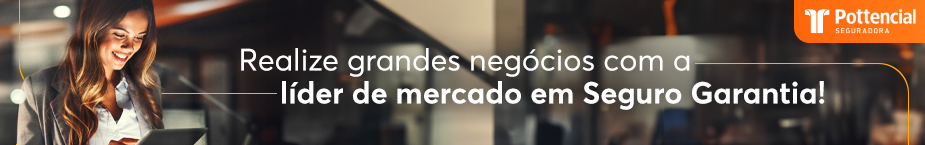 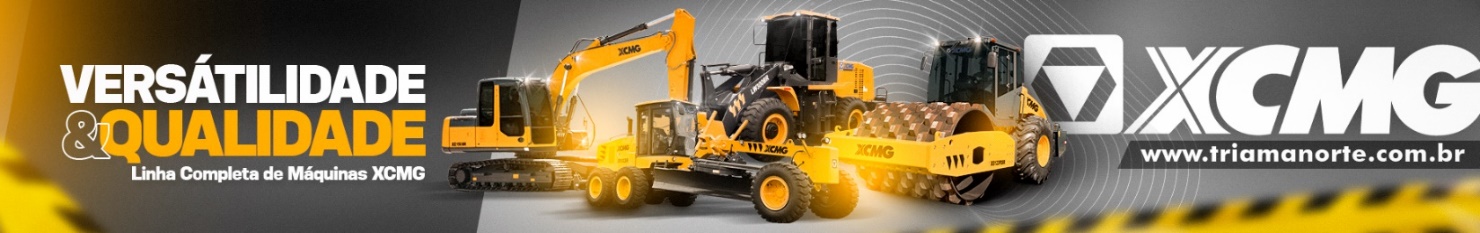 - PUBLICIDADE -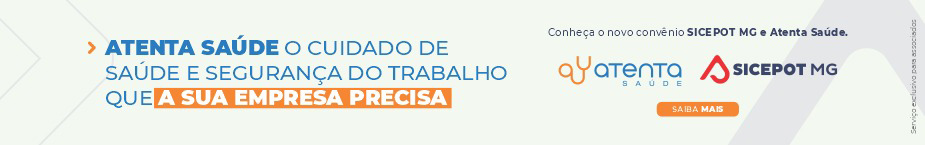 ÓRGÃO LICITANTE: COPASA-MGEDITAL: LICITAÇÃO Nº CPLI. 0620240035Endereço: Rua Carangola, 606, térreo, bairro Santo Antônio, Belo Horizonte/MG.Informações: Telefone: (31) 3250-1618/1619. Fax: (31) 3250-1670/1317. E-mail: cpli@copasa.com.br.Endereço: Rua Carangola, 606, térreo, bairro Santo Antônio, Belo Horizonte/MG.Informações: Telefone: (31) 3250-1618/1619. Fax: (31) 3250-1670/1317. E-mail: cpli@copasa.com.br.OBJETO: execução, com fornecimento de ETA – Estação de Tratamento de Água, pré-fabricada em fibra de vidro capacidade nominal de tratamento para 36 L/s e demais materiais, das obras e serviços de instalação desta ETA na cidade de Mercês / MG.DATAS: 1.2 O Período de encaminhamento da Proposta Comercial e da Documentação de Habilitação será do dia 07/06/2024, até o dia 01/07/2024 às 08:30 horas.Prazo de execução: 12 meses.VALORESVALORESValor Estimado da ObraCapital Social Igual ou SuperiorR$ 3.026.188,24-CAPACIDADE TÉCNICA: a) Montagem e/ou instalação de Estação de Tratamento de Água pré-fabricada, com capacidade igual ou superior a 18 (dezoito) l/s; b) Construção civil e/ou reforma em edificações.CAPACIDADE TÉCNICA: a) Montagem e/ou instalação de Estação de Tratamento de Água pré-fabricada, com capacidade igual ou superior a 18 (dezoito) l/s; b) Construção civil e/ou reforma em edificações.CAPACIDADE OPERACIONAL: a) Montagem e/ou instalação de Estação de Tratamento de Água pré-fabricada, com capacidade igual ou superior a 18 (dezoito) l/s; b) Armadura de aço para concreto armado com quantidade igual ou superior a 14.000 (quatorze mil) kg; c) Fornecimento e lançamento de concreto armado com quantidade igual ou superior a 140. (Cento e quarenta) m3.CAPACIDADE OPERACIONAL: a) Montagem e/ou instalação de Estação de Tratamento de Água pré-fabricada, com capacidade igual ou superior a 18 (dezoito) l/s; b) Armadura de aço para concreto armado com quantidade igual ou superior a 14.000 (quatorze mil) kg; c) Fornecimento e lançamento de concreto armado com quantidade igual ou superior a 140. (Cento e quarenta) m3.ÍNDICES ECONÔMICOS: CONFORME EDITAL. ÍNDICES ECONÔMICOS: CONFORME EDITAL. OBSERVAÇÕES: Para acesso ao sistema eletrônico, os interessados deverão credenciar-se pelo site www.copasa.com.br, obedecendo a todas as instruções nele contidas, antes da data de realização desta Licitação, definida no item 1.2 deste Edital. 1.4.2 Para o credenciamento deverá ser observado, especificamente, o item “Cadastro de Fornecedores” da página de instruções do site www.copasa.com.br. As informações complementares para credenciamento poderão ser obtidas pelos telefones: (31) 3250-1746 ou 3250-1597.OBSERVAÇÕES: Para acesso ao sistema eletrônico, os interessados deverão credenciar-se pelo site www.copasa.com.br, obedecendo a todas as instruções nele contidas, antes da data de realização desta Licitação, definida no item 1.2 deste Edital. 1.4.2 Para o credenciamento deverá ser observado, especificamente, o item “Cadastro de Fornecedores” da página de instruções do site www.copasa.com.br. As informações complementares para credenciamento poderão ser obtidas pelos telefones: (31) 3250-1746 ou 3250-1597.ÓRGÃO LICITANTE: SLU - SUPERINTENDÊNCIA DE LIMPEZA URBANA EDITAL: PREGÃO ELETRÔNICO 90.002/2024 Endereço: Av. Afonso Pena, 1212 - Centro | 30130-003. Informações:FONE: (31) 3246-0742 / E-MAIL: licita.slu@pbh.gov.br.Endereço: Av. Afonso Pena, 1212 - Centro | 30130-003. Informações:FONE: (31) 3246-0742 / E-MAIL: licita.slu@pbh.gov.br.OBJETO: Prestação de serviços com máquinas pesadas e equipamentos, com operadores, para atividades inerentes à destinação e/ou disposição final adequada de resíduos sólidos, especialmente a manutenção dos aterros de resíduos sólidos, as atividades de compostagem e reciclagem de resíduos sólidos, a manutenção geral das áreas da central de tratamento de resíduos sólidos da br-040 (ctrs br-040) e da fazenda Capitão Eduardo.DATAS: Recebimento das propostas exclusivamente por meio eletrônico: até as 13h59min do dia 25/06/2024.Abertura das propostas e sessão de lances em meio eletrônico: a partir de 14h00min do dia 25/06/2024.VALORESVALORESValor Estimado da ObraPATRIMÔNIO LÍQUIDOR$ 4.518.353,52-CAPACIDADE TÉCNICA:  14.4.2. Certidões ou atestado (s) de capacidade técnico-operacional fornecido (s) por pessoa (s) jurídica (s) de direito público ou privado, comprovando que o Licitante executou diretamente serviços compatíveis com o objeto licitado.CAPACIDADE TÉCNICA:  14.4.2. Certidões ou atestado (s) de capacidade técnico-operacional fornecido (s) por pessoa (s) jurídica (s) de direito público ou privado, comprovando que o Licitante executou diretamente serviços compatíveis com o objeto licitado.CAPACIDADE OPERACIONAL: -CAPACIDADE OPERACIONAL: -ÍNDICES ECONÔMICOS: CONFORME EDITAL. ÍNDICES ECONÔMICOS: CONFORME EDITAL. OBSERVAÇÕES: ESTE PREGÃO ELETRÔNICO SERÁ REALIZADO POR MEIO DO PORTAL COMPRAS.GOV.BR NO ENDEREÇO: www.gov.br/compras.OBSERVAÇÕES: ESTE PREGÃO ELETRÔNICO SERÁ REALIZADO POR MEIO DO PORTAL COMPRAS.GOV.BR NO ENDEREÇO: www.gov.br/compras.ÓRGÃO LICITANTE: DNIT - MINISTÉRIO DA INFRAESTRUTURA - DEPARTAMENTO NACIONAL DE INFRAESTRUTURA DE TRANSPORTES ÓRGÃO LICITANTE: DNIT - MINISTÉRIO DA INFRAESTRUTURA - DEPARTAMENTO NACIONAL DE INFRAESTRUTURA DE TRANSPORTES ÓRGÃO LICITANTE: DNIT - MINISTÉRIO DA INFRAESTRUTURA - DEPARTAMENTO NACIONAL DE INFRAESTRUTURA DE TRANSPORTES EDITAL: PREGÃO Nº 90104/24-06EDITAL: PREGÃO Nº 90104/24-06Endereço: Rua Martim de Carvalho, nº 635 – 4º andar – Bairro: Santo Agostinho - Belo Horizonte – MG, fone nº (31) 3057-1551, fax (31) 3057-1550 - CEP: 30.190-094 http://www.dnit.gov.br - E-mail: pregoeiro.sremg@dnit.gov.br. Endereço: www.dnit.gov.br - Belo Horizonte (MG) - Telefone: (61) 96412290 Endereço: Rua Martim de Carvalho, nº 635 – 4º andar – Bairro: Santo Agostinho - Belo Horizonte – MG, fone nº (31) 3057-1551, fax (31) 3057-1550 - CEP: 30.190-094 http://www.dnit.gov.br - E-mail: pregoeiro.sremg@dnit.gov.br. Endereço: www.dnit.gov.br - Belo Horizonte (MG) - Telefone: (61) 96412290 Endereço: Rua Martim de Carvalho, nº 635 – 4º andar – Bairro: Santo Agostinho - Belo Horizonte – MG, fone nº (31) 3057-1551, fax (31) 3057-1550 - CEP: 30.190-094 http://www.dnit.gov.br - E-mail: pregoeiro.sremg@dnit.gov.br. Endereço: www.dnit.gov.br - Belo Horizonte (MG) - Telefone: (61) 96412290 Endereço: Rua Martim de Carvalho, nº 635 – 4º andar – Bairro: Santo Agostinho - Belo Horizonte – MG, fone nº (31) 3057-1551, fax (31) 3057-1550 - CEP: 30.190-094 http://www.dnit.gov.br - E-mail: pregoeiro.sremg@dnit.gov.br. Endereço: www.dnit.gov.br - Belo Horizonte (MG) - Telefone: (61) 96412290 Endereço: Rua Martim de Carvalho, nº 635 – 4º andar – Bairro: Santo Agostinho - Belo Horizonte – MG, fone nº (31) 3057-1551, fax (31) 3057-1550 - CEP: 30.190-094 http://www.dnit.gov.br - E-mail: pregoeiro.sremg@dnit.gov.br. Endereço: www.dnit.gov.br - Belo Horizonte (MG) - Telefone: (61) 96412290 OBJETO: Contratação de especializada para execução dos serviços necessários de recuperação de processos erosivos da rodovia BR-262/MG, nos pontos localizados entre o km 96,01 e o km 147,70, segmento do Trevo para Abre Campo ao Entr. MG320 (p/São José do Goiabal), sob jurisdição da Superintendência Regional do DNIT no Estado de Minas Gerais, conforme condições, quantidades e exigências estabelecidas neste Edital e seus anexos.OBJETO: Contratação de especializada para execução dos serviços necessários de recuperação de processos erosivos da rodovia BR-262/MG, nos pontos localizados entre o km 96,01 e o km 147,70, segmento do Trevo para Abre Campo ao Entr. MG320 (p/São José do Goiabal), sob jurisdição da Superintendência Regional do DNIT no Estado de Minas Gerais, conforme condições, quantidades e exigências estabelecidas neste Edital e seus anexos.DATAS: Dia 21/06/2024 às 10h00 (horário de Brasília)Local: https://www.gov.br/compras
DATAS: Dia 21/06/2024 às 10h00 (horário de Brasília)Local: https://www.gov.br/compras
DATAS: Dia 21/06/2024 às 10h00 (horário de Brasília)Local: https://www.gov.br/compras
VALORESVALORESVALORESVALORESVALORESValor Estimado da ObraCapital SocialGarantia de PropostaGarantia de PropostaValor do EditalR$   8.429.140,68R$ -R$ -CAPACIDADE TÉCNICA: 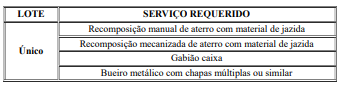 CAPACIDADE TÉCNICA: CAPACIDADE TÉCNICA: CAPACIDADE TÉCNICA: CAPACIDADE TÉCNICA: CAPACIDADE OPERACIONAL: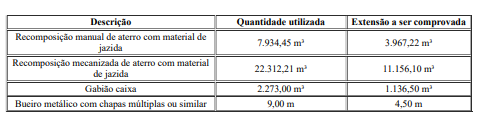 CAPACIDADE OPERACIONAL:CAPACIDADE OPERACIONAL:CAPACIDADE OPERACIONAL:CAPACIDADE OPERACIONAL: ÍNDICES ECONÔMICOS: CONFORME EDITAL.  ÍNDICES ECONÔMICOS: CONFORME EDITAL.  ÍNDICES ECONÔMICOS: CONFORME EDITAL.  ÍNDICES ECONÔMICOS: CONFORME EDITAL.  ÍNDICES ECONÔMICOS: CONFORME EDITAL. OBSERVAÇÕES: 13.10. O Edital e seus anexos estão disponíveis, na íntegra, no Portal Nacional de Contratações Públicas (PNCP) e endereço eletrônico https://www.gov.br/dnit/pt-br/assuntos/licitacoes/superintendencias/editais-de-licitacoes/.OBSERVAÇÕES: 13.10. O Edital e seus anexos estão disponíveis, na íntegra, no Portal Nacional de Contratações Públicas (PNCP) e endereço eletrônico https://www.gov.br/dnit/pt-br/assuntos/licitacoes/superintendencias/editais-de-licitacoes/.OBSERVAÇÕES: 13.10. O Edital e seus anexos estão disponíveis, na íntegra, no Portal Nacional de Contratações Públicas (PNCP) e endereço eletrônico https://www.gov.br/dnit/pt-br/assuntos/licitacoes/superintendencias/editais-de-licitacoes/.OBSERVAÇÕES: 13.10. O Edital e seus anexos estão disponíveis, na íntegra, no Portal Nacional de Contratações Públicas (PNCP) e endereço eletrônico https://www.gov.br/dnit/pt-br/assuntos/licitacoes/superintendencias/editais-de-licitacoes/.OBSERVAÇÕES: 13.10. O Edital e seus anexos estão disponíveis, na íntegra, no Portal Nacional de Contratações Públicas (PNCP) e endereço eletrônico https://www.gov.br/dnit/pt-br/assuntos/licitacoes/superintendencias/editais-de-licitacoes/.ÓRGÃO LICITANTE: DNIT - MINISTÉRIO DA INFRAESTRUTURA - DEPARTAMENTO NACIONAL DE INFRAESTRUTURA DE TRANSPORTES ÓRGÃO LICITANTE: DNIT - MINISTÉRIO DA INFRAESTRUTURA - DEPARTAMENTO NACIONAL DE INFRAESTRUTURA DE TRANSPORTES ÓRGÃO LICITANTE: DNIT - MINISTÉRIO DA INFRAESTRUTURA - DEPARTAMENTO NACIONAL DE INFRAESTRUTURA DE TRANSPORTES EDITAL: PREGÃO Nº 90134/2024EDITAL: PREGÃO Nº 90134/2024Endereço: Rua Martim de Carvalho, nº 635 – 4º andar – Bairro: Santo Agostinho - Belo Horizonte – MG, fone nº (31) 3057-1551, fax (31) 3057-1550 - CEP: 30.190-094 http://www.dnit.gov.br - E-mail: pregoeiro.sremg@dnit.gov.br. Endereço: www.dnit.gov.br - Belo Horizonte (MG) - Telefone: (61) 96412290 Endereço: Rua Martim de Carvalho, nº 635 – 4º andar – Bairro: Santo Agostinho - Belo Horizonte – MG, fone nº (31) 3057-1551, fax (31) 3057-1550 - CEP: 30.190-094 http://www.dnit.gov.br - E-mail: pregoeiro.sremg@dnit.gov.br. Endereço: www.dnit.gov.br - Belo Horizonte (MG) - Telefone: (61) 96412290 Endereço: Rua Martim de Carvalho, nº 635 – 4º andar – Bairro: Santo Agostinho - Belo Horizonte – MG, fone nº (31) 3057-1551, fax (31) 3057-1550 - CEP: 30.190-094 http://www.dnit.gov.br - E-mail: pregoeiro.sremg@dnit.gov.br. Endereço: www.dnit.gov.br - Belo Horizonte (MG) - Telefone: (61) 96412290 Endereço: Rua Martim de Carvalho, nº 635 – 4º andar – Bairro: Santo Agostinho - Belo Horizonte – MG, fone nº (31) 3057-1551, fax (31) 3057-1550 - CEP: 30.190-094 http://www.dnit.gov.br - E-mail: pregoeiro.sremg@dnit.gov.br. Endereço: www.dnit.gov.br - Belo Horizonte (MG) - Telefone: (61) 96412290 Endereço: Rua Martim de Carvalho, nº 635 – 4º andar – Bairro: Santo Agostinho - Belo Horizonte – MG, fone nº (31) 3057-1551, fax (31) 3057-1550 - CEP: 30.190-094 http://www.dnit.gov.br - E-mail: pregoeiro.sremg@dnit.gov.br. Endereço: www.dnit.gov.br - Belo Horizonte (MG) - Telefone: (61) 96412290 OBJETO: Contratação de empresa especializada para execução dos serviços necessários de recuperação de processos erosivos da rodovia BR-262/MG, nos pontos localizados entre o km 121,2 e o km 172,0, segmento do Entr. MG-329(B) (p/ Ponte Nova) ao Entr. BR-120 (Vargem Linda) sob jurisdição da Superintendência Regional do DNIT no Estado de Minas Gerais, conforme condições, quantidades e exigências estabelecidas neste Edital e seus anexos.OBJETO: Contratação de empresa especializada para execução dos serviços necessários de recuperação de processos erosivos da rodovia BR-262/MG, nos pontos localizados entre o km 121,2 e o km 172,0, segmento do Entr. MG-329(B) (p/ Ponte Nova) ao Entr. BR-120 (Vargem Linda) sob jurisdição da Superintendência Regional do DNIT no Estado de Minas Gerais, conforme condições, quantidades e exigências estabelecidas neste Edital e seus anexos.DATAS: Dia 21/06/2024 às 14h0 (horário de Brasília)Local: https://www.gov.br/compras
DATAS: Dia 21/06/2024 às 14h0 (horário de Brasília)Local: https://www.gov.br/compras
DATAS: Dia 21/06/2024 às 14h0 (horário de Brasília)Local: https://www.gov.br/compras
VALORESVALORESVALORESVALORESVALORESValor Estimado da ObraCapital SocialGarantia de PropostaGarantia de PropostaValor do EditalR$   7.783.806,38R$ -R$ -CAPACIDADE TÉCNICA: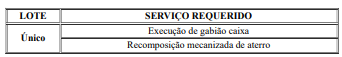 CAPACIDADE TÉCNICA:CAPACIDADE TÉCNICA:CAPACIDADE TÉCNICA:CAPACIDADE TÉCNICA:CAPACIDADE OPERACIONAL: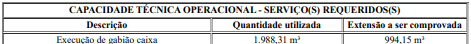 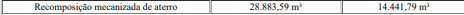 CAPACIDADE OPERACIONAL:CAPACIDADE OPERACIONAL:CAPACIDADE OPERACIONAL:CAPACIDADE OPERACIONAL: ÍNDICES ECONÔMICOS: CONFORME EDITAL.  ÍNDICES ECONÔMICOS: CONFORME EDITAL.  ÍNDICES ECONÔMICOS: CONFORME EDITAL.  ÍNDICES ECONÔMICOS: CONFORME EDITAL.  ÍNDICES ECONÔMICOS: CONFORME EDITAL. OBSERVAÇÕES: 13.10. O Edital e seus anexos estão disponíveis, na íntegra, no Portal Nacional de Contratações Públicas (PNCP) e endereço eletrônico https://www.gov.br/dnit/pt-br/assuntos/licitacoes/superintendencias/editais-de-licitacoes/.OBSERVAÇÕES: 13.10. O Edital e seus anexos estão disponíveis, na íntegra, no Portal Nacional de Contratações Públicas (PNCP) e endereço eletrônico https://www.gov.br/dnit/pt-br/assuntos/licitacoes/superintendencias/editais-de-licitacoes/.OBSERVAÇÕES: 13.10. O Edital e seus anexos estão disponíveis, na íntegra, no Portal Nacional de Contratações Públicas (PNCP) e endereço eletrônico https://www.gov.br/dnit/pt-br/assuntos/licitacoes/superintendencias/editais-de-licitacoes/.OBSERVAÇÕES: 13.10. O Edital e seus anexos estão disponíveis, na íntegra, no Portal Nacional de Contratações Públicas (PNCP) e endereço eletrônico https://www.gov.br/dnit/pt-br/assuntos/licitacoes/superintendencias/editais-de-licitacoes/.OBSERVAÇÕES: 13.10. O Edital e seus anexos estão disponíveis, na íntegra, no Portal Nacional de Contratações Públicas (PNCP) e endereço eletrônico https://www.gov.br/dnit/pt-br/assuntos/licitacoes/superintendencias/editais-de-licitacoes/.